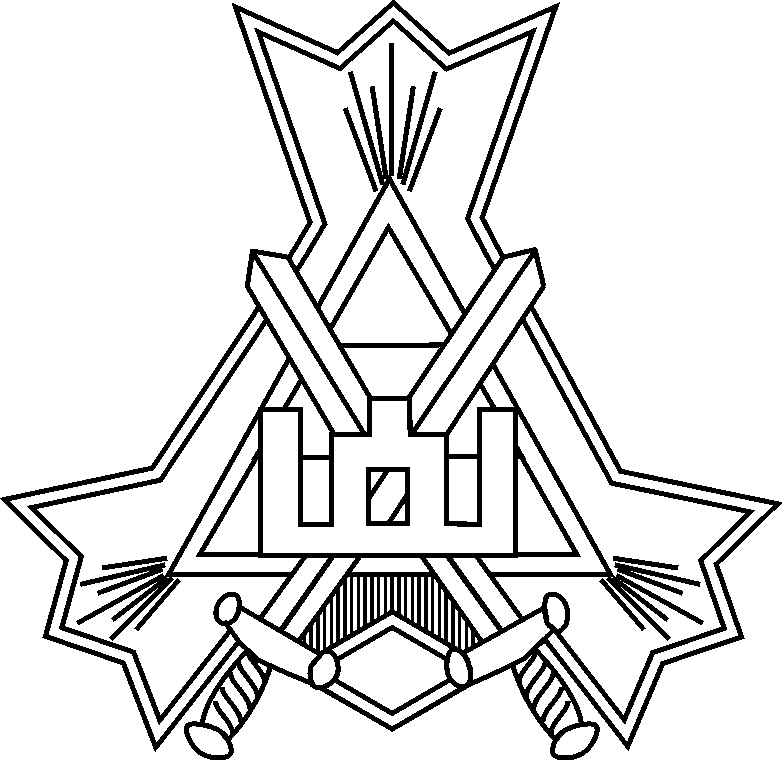 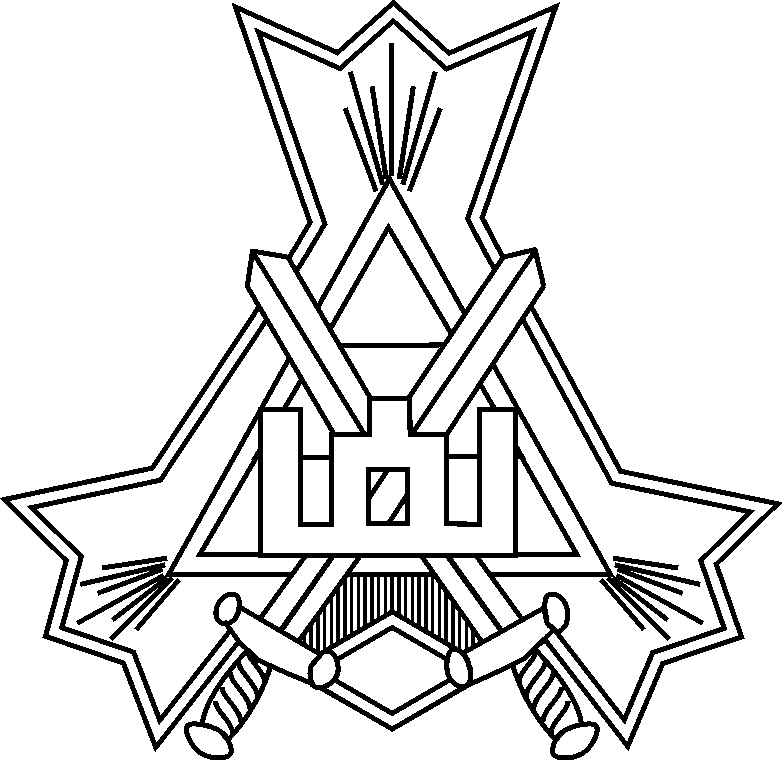 Krašto apsaugos ministrui 			                            2014-03-04 Nr. S- DĖL KARIUOMENĖS KŪRĖJŲ STATUSO KRAŠTO APSAUGOS SISTEMOJEŠiuo raštu siekiame atkreipti dėmesį į Lietuvos kariuomenės kūrėjų savanorių sąjungos (toliau – LKKSS) narių, tarnaujančių profesinės karo tarnybos kariais, statusą Krašto apsaugos sistemoje. LKKSS priklausantys kariai yra išskirtinė Lietuvos piliečių grupė, tiesiogiai kūrusių dabartinę Lietuvos Respublikos kariuomenę ir vis dar garbingai atliekančių savo pareigą tiek Ginkluotosiose pajėgose, tiek ir visuomeninėje veikloje. Nežiūrint to, pastebėjome, kad atestuojant karius, o ypač – svarstant tarnybos pratęsimo KAS prašymus, dauguma atvejų į kariuomenės kūrėjo statusą ir į LKKSS rekomendacijas neatsižvelgiama ir tarnyba nepratęsiama. Tai giliai žeidžia organizacijos ir jos narių garbę, didina demotyvaciją ir nusivylimą ne tik kariuomenės kūrėjų, bet ir jaunesnės kartos karių tarpe, kurie stebi tokį negatyvų institucijos požiūrį į nusipelniusius kolegas. Akivaizdu, kad tokia situacija nepasitarnauja Lietuvos kariuomenės gynybinių pajėgumų didinimui.Atsižvelgiant į pasakyta ir į KAM deklaruojamą kvalifikuočiausių kadrų išsaugojimo politiką, viliamės, kad požiūris į kariuomenės kūrėjus bus keičiamas iš esmės.Valdybos pirmininkas		                                               ats. mjr. Albertas Daugirdas